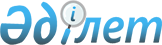 О внесении дополнений в постановление акимата города Курчатов от 30 мая 2019 года № 32 "Об определении мест для размещения агитационных печатных материалов по городу Курчатов области Абай"Постановление акимата города Курчатов области Абай от 27 декабря 2023 года № 84. Зарегистрировано Департаментом юстиции области Абай 11 января 2024 года № 208-18.
      Акимат города Курчатов ПОСТАНОВЛЯЕТ:
      1. Внести в постановление акимата города Курчатов "Об определении мест для размещения агитационных печатных материалов по городу Курчатов области Абай" от 30 мая 2019 года № 32 (зарегистрировано в Реестре государственной регистрации нормативных правовых актов за № 5992) следующие дополнения:
      приложение 1 к указанному постановлению: 
      дополнить строками, следующего содержания порядковыми номерами 9, 10, 11, 12:
      "
      "
      2. Контроль за исполнением настоящего постановления возложить на заместителя акима города Курчатов Кошкарбаева Н.Т.
      3. Настоящее постановление вводится в действие по истечении десяти календарных дней после дня его первого официального опубликования.
      Согласовано:Территориальная избирательная комиссиягорода Курчатов области Абай
					© 2012. РГП на ПХВ «Институт законодательства и правовой информации Республики Казахстан» Министерства юстиции Республики Казахстан
				
9.
Площадка у здания коммунального государственного предприятия на праве хозяйственного ведения "Курчатовская городская больница" управления здравоохранения области Абай
улица Курчатова, 9
10.
Около автобусной остановки, напротив жилого дома по ул. Олимпийская, 20 
улица Олимпийская, 20
11.
Около административного здания филиала АО "ҚТЖ-Грузовые перевозки" -"Семейское отделение ГП"
улица Железнодорожная, 1 
12.
Возле автобусной остановки, напротив жилого дома по улице Көктем, 2
улица Көктем, 2
      Аким города Курчатов области Абай

Б. Абдралиев
